新 书 推 荐中文书名：《浅绿色社会：1960年至2000年法国的生态和技术现代性》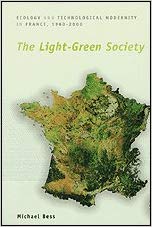 英文书名：THE LIGHT GREEN SOCIETY: ECOLOGY AND TECHNOLOGICAL MODERNITY IN FRANCE, 1960-2000作    者：Michael Bess出 版 社：University of Chicago Press代理公司：Mildred Marmur Associates/ANA/Jackie Huang页    数：387页出版时间：2003年11月代理地区：中国大陆、台湾审读资料：电子稿类    型：大众社科内容简介：迈克尔·贝丝（Michael Bess）通过这部深刻的历史新作品指出，自然与文化的加速融合标志着第二次世界大战之后法国出现的“浅绿色”社会新秩序。一方面，对自然品质和平衡的关注日益渗透进法国的经济和文化生活。另一方面，人类活动对于环境的影响越来越大，越来越普遍，无论是通过农业、工业和城市发展的介入，又或者通过更细微、更善意的生态管理。《浅绿色社会》（The Light-Green Societ）大幅地描绘了过去五十年里的这些趋势。20世纪60年代，环保主义起源于“拯救”野生自然的强烈渴望——自然被认为是截然不同的领域，完全独立于人类的设计和努力。然而，贝丝表明，经过环保主义四十年来的鼓动，其中很多因素取得了显著的成功，视自然为“独立领域”的旧观念在很大程度上已经站不住脚。在生态和技术现代性不断融合的浅绿色社会中，一种新自然-文化混合的观点越来越多地涌现。作者简介：迈克尔·贝丝（Michael Bess）：范德比尔特大学（Vanderbilt University）的历史学教授。他是20世纪及21世纪欧洲历史专家，对技术变革的社会和文化影响特别感兴趣。1989年，他获得了加州大学伯克利分校的博士学位。其作品《浅绿色的社会》（The Light-Green Society）荣获了美国环境历史学会的乔治·铂金斯·马什奖。迈克尔曾获得过J·S·古根海姆基金会（J. S. GuggenheimFoundation）、美国学术团体联合会（American Council of Learned Societies）、美国国家人类基因研究所（National Human Genome Research Institute）、约翰·D与凯瑟琳·T·麦克阿瑟基金会（John D. and Catherine T. MacArthur Foundation）和福布莱特计划（Fulbright program）的奖学金。贝丝在范德比尔特大学教授关于人类生物增强、第二次世界大战、二十世纪欧洲和西方文明的社会和道德影响的本科课程，以及关于环境主义、人类局限或者乌托邦思想的主题研讨会。其研究生课程包括二十世纪欧洲史调查，以及为期一个学期培训研究生教授大学阶段历史课程的研修班。他目前正忙于创作一部名叫《什么使我们成为人类？从神经元到西斯廷教堂》（What makes us human? From neurons to the Sistine Chapel）的作品。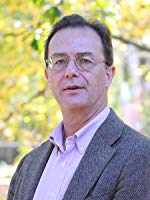 谢谢您的阅读！请将反馈信息发至：黄家坤（ Jackie Huang）安德鲁·纳伯格联合国际有限公司北京代表处北京市海淀区中关村大街甲59号中国人民大学文化大厦1705室邮编：100872电话：010-82504106传真：010-82504200Email：JHuang@nurnberg.com.cn网址：http://www.nurnberg.com.cn微博：http://weibo.com/nurnberg豆瓣小站：http://site.douban.com/110577/微信订阅号：ANABJ2002